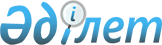 Балқаш аудандық мәслихатының 2020 жылғы 9 қаңтардағы № 59-250 "Балқаш ауданының ауылдық округтерінің 2020-2022 жылдарға арналған бюджеттері туралы" шешіміне өзгерістер енгізу туралыАлматы облысы Балқаш аудандық мәслихатының 2020 жылғы 13 тамыздағы № 65-171 шешімі. Алматы облысы Әділет департаментінде 2020 жылы 18 тамызда № 5606 болып тіркелді
      2008 жылғы 4 желтоқсандағы Қазақстан Республикасының Бюджет кодексінің 106-бабының 4-тармағына, "Қазақстан Республикасындағы жергілікті мемлекеттік басқару және өзін-өзі басқару туралы" 2001 жылғы 23 қаңтардағы Қазақстан Республикасы Заңының 6-бабының 1-тармағының 1) тармақшасына сәйкес, Балқаш аудандық мәслихаты ШЕШІМ ҚАБЫЛДАДЫ: 
      1. Балқаш аудандық мәслихатының "Балқаш ауданының ауылдық округтерінің 2020-2022 жылдарға арналған бюджеттері туралы" 2020 жылғы 9 қаңтардағы № 59-250 (Нормативтік құқықтық актілерді мемлекеттік тіркеу тізілімінде № 5407 тіркелген, 2020 жылдың 23 қаңтарында Қазақстан Республикасы нормативтік құқықтық актілерінің эталондық бақылау банкінде жарияланған) шешіміне келесі өзгерістер енгізілсін:
      көрсетілген шешімнің 2, 4-тармақтары жаңа редакцияда баяндалсын:
       "2. Балқаш ауданы Ақжар ауылдық округінің 2020-2022 жылдарға арналған бюджеті тиісінше осы шешімнің 4, 5 және 6-қосымшаларына сәйкес, оның ішінде 2020 жылға келесі көлемдерде бекітілсін:
      1) кірістер 25 684 мың теңге, оның ішінде:
      салықтық түсімдер 2 590 мың теңге;
      салықтық емес түсімдер 0 теңге;
      негізгі капиталды сатудан түсетін түсімдер 0 теңге;
      трансферттер түсімі 23 094 мың теңге, оның ішінде:
      ағымдағы нысаналы трансферттер 2 767 мың теңге;
      нысаналы даму трансферттері 0 теңге;
      субвенциялар 20 327 мың теңге;
      2) шығындар 25 684 мың теңге;
      3) таза бюджеттік кредиттеу 0 теңге, оның ішінде:
      бюджеттік кредиттер 0 теңге;
      бюджеттік кредиттерді өтеу 0 теңге;
      4) қаржылық активтерімен операциялар бойынша сальдо 0 теңге;
      5) бюджет тапшылығы (профициті) (-) 0 теңге;
      6) бюджет тапшылығын қаржыландыру (профицитін пайдалану) 0 теңге.";
       "4. Балқаш ауданы Бақанас ауылдық округінің 2020-2022 жылдарға арналған бюджеті тиісінше осы шешімнің 10, 11 және 12-қосымшаларына сәйкес, оның ішінде 2020 жылға келесі көлемдерде бекітілсін:
      1) кірістер 198 952 мың теңге, оның ішінде:
      салықтық түсімдер 39 805 мың теңге;
      салықтық емес түсімдер 0 теңге;
      негізгі капиталды сатудан түсетін түсімдер 0 теңге;
      трансферттер түсімі 159147 мың теңге, оның ішінде:
      ағымдағы нысаналы трансферттер 75 493 мың теңге;
      нысаналы даму трансферттері 0 теңге;
      субвенциялар 83 654 мың теңге;
      2) шығындар 216 109 мың теңге;
      3) таза бюджеттік кредиттеу 0 теңге, оның ішінде:
      бюджеттік кредиттер 0 теңге;
      бюджеттік кредиттерді өтеу 0 теңге;
      4) қаржылық активтерімен операциялар бойынша сальдо 0 теңге;
      5) бюджет тапшылығы (профициті) (-) 17 157 мың теңге;
      6) бюджет тапшылығын қаржыландыру (профицитін пайдалану) 17 157 мың теңге.".
      2. Көрсетілген шешімнің 4, 10-қосымшалары осы шешімнің 1, 2-қосымшаларына сәйкес жаңа редакцияда баяндалсын.
      3. Осы шешімнің орындалуын бақылау аудандық мәслихаттың "Экономикалық реформа, бюджет, тарифтік саясат, шағын және орта кәсіпкерлікті дамыту жөніндегі" тұрақты комиссиясына жүктелсін.
      4. Осы шешiм 2020 жылдың 1 қаңтарынан бастап қолданысқа енгiзiледі. 2020 жылға арналған Ақжар ауылдық округінің бюджеті 2020 жылға арналған Бақанас ауылдық округінің бюджеті
					© 2012. Қазақстан Республикасы Әділет министрлігінің «Қазақстан Республикасының Заңнама және құқықтық ақпарат институты» ШЖҚ РМК
				
      Балқаш аудандық мәслихатының сессия төрағасы

Г. Абдукулов

      Балқаш аудандық мәслихат хатшысы

К. Омаров
Балқаш аудандық мәслихатының 2020 жылғы 13 тамызы № 65-171 шешіміне 1-қосымшаБалқаш аудандық мәслихатының 2020 жылғы 9 қаңтардағы № 59-250 шешіміне 4-қосымша
Санаты
Санаты
Санаты
Атауы
Атауы
Сомасы

(мың теңге)
Сыныбы
Сыныбы
Сыныбы
Сомасы

(мың теңге)
Ішкісыныбы
Ішкісыныбы
Сомасы

(мың теңге)
І. Кiрiстер
25684
1
Салықтық түсiмдер
2590
01
Табыссалығы
1850
2
Жеке табыссалығы
1850
04
Меншiккесалынатынсалықтар
740
1
Мүлiккесалынатынсалықтар
16
3
Жерсалығы
94
4
Көлiкқұралдарынасалынатынсалық
630
4
Трансферттердің түсімдері
23094
02
Мемлекеттiкбасқарудыңжоғарытұрғаноргандарынантүсетiнтрансферттер
23094
3
Аудандықбюджеттентүсетiнтрансферттер
23094
Функционалдық топ
Функционалдық топ
Функционалдық топ
Функционалдық топ
Функционалдық топ
Сомасы

(мың теңге)
Кiшi функция
Кiшi функция
Кiшi функция
Кiшi функция
Сомасы

(мың теңге)
Бағдарлама әкiмшiлiгi
Бағдарлама әкiмшiлiгi
Бағдарлама әкiмшiлiгi
Сомасы

(мың теңге)
 Бағдарлама
 Бағдарлама
Сомасы

(мың теңге)
Атауы
Сомасы

(мың теңге)
ІІ. Шығындар
25684
01
Жалпысипаттағымемлекеттiкқызметтер
21067
1
Мемлекеттiкбасқарудыңжалпыфункцияларынорындайтынөкiлдiк, атқарушыжәнебасқаоргандар
21067
124
Қаладағыаудан, аудандықмаңызы бар қала, кент, ауыл, ауылдық округ әкімінің аппараты
21067
001
Қаладағыаудан, аудандықмаңызы бар қала, кент, ауыл, ауылдық округ әкiмiніңқызметiнқамтамасызетужөніндегіқызметтер
21067
07
Тұрғын үй - коммуналдық шаруашылық
4617
3
Елді-мекендердікөркейту
4617
124
Қаладағыаудан, аудандықмаңызы бар қала, кент, ауыл, ауылдық округ әкімінің аппараты
4617
008
Елдімекендердегікөшелердіжарықтандыру
1054
009
Елді мекендердің санитариясын қамтамасыз ету
265
011
Елді мекендерді абаттандыру мен көгалдандыру
3298
Санаты 
Санаты 
Санаты 
Санаты 
Сомасы

(мың теңге)
Сынып
Сынып
Атауы
Сомасы

(мың теңге)
Ішкісынып
Ішкісынып
Сомасы

(мың теңге)
Бюджеттіккредиттердіөтеу
0
Санаты
Санаты
Санаты
Санаты
Санаты
 

Сомасы

(мың теңге)
Сынып
Сынып
Сынып
Атауы
 

Сомасы

(мың теңге)
Ішкісынып
Ішкісынып
Ішкісынып
 

Сомасы

(мың теңге)
Ерекшелігі
Ерекшелігі
 

Сомасы

(мың теңге)
Мемлекеттікқаржыактивтерінсатудан түсетін түсімдер
0
Санаты
Санаты
Санаты
Санаты
 

Сомасы

(мың теңге)
Сынып
Сынып
Атауы
 

Сомасы

(мың теңге)
Ішкісынып
Ішкісынып
 

Сомасы

(мың теңге)
V. Бюджет тапшылығы (профициті)
0
VI. Бюджет тапшылығынқаржыландыру (профицитінпайдалану)
0
8
Пайдаланылатын бюджеттік қаржының қалдықтары
0
01
Бюджеттік қаржының қалдықтары
0
1
Бюджеттік қаржының бос қалдықтары
0
Қарыздар түсімі
0
Функционалдық топ
Функционалдық топ
Функционалдық топ
Функционалдық топ
Функционалдық топ
 

Сомасы

(мың теңге)
Кіші функция
Кіші функция
Кіші функция
Атауы
 

Сомасы

(мың теңге)
Бағдарлама әкімшісі
Бағдарлама әкімшісі
Бағдарлама әкімшісі
 

Сомасы

(мың теңге)
Бағдарлама
Бағдарлама
 

Сомасы

(мың теңге)
Қарыздарды өтеу
0
Санаты
Санаты
Санаты
Санаты
Санаты
 

Сомасы

(мың теңге)
Сынып
Сынып
Сынып
Атауы
 

Сомасы

(мың теңге)
Ішкісынып
Ішкісынып
Ішкісынып
 

Сомасы

(мың теңге)
Ерекшелігі
Ерекшелігі
 

Сомасы

(мың теңге)
Қаржылық активтерімен операциялар бойынша сальдо
0Балқаш аудандық мәслихатының 2020 жылғы 13 тамызы № 65-171 шешіміне 2-қосымшаБалқаш аудандық мәслихатының 2020 жылғы 9 қаңтардағы № 59-250 шешіміне 10-қосымша
Санаты
Санаты
Санаты
Атауы
Атауы
Сомасы

(мың теңге)
Сыныбы
Сыныбы
Сыныбы
Сомасы

(мың теңге)
Ішкісыныбы
Ішкісыныбы
Сомасы

(мың теңге)
І. Кiрiстер
198952
1
Салықтық түсiмдер
39805
01
Табыссалығы
28150
2
Жеке табыссалығы
28150
04
Меншiккесалынатынсалықтар
11655
1
Мүлiккесалынатынсалықтар
296
3
Жерсалығы
2384
4
Көлiкқұралдарынасалынатынсалық
8975
4
Трансферттердің түсімдері
159147
02
Мемлекеттiкбасқарудыңжоғарытұрғаноргандарынантүсетiнтрансферттер
159147
3
Аудандықбюджеттентүсетiнтрансферттер
159147
Функционалдық топ
Функционалдық топ
Функционалдық топ
Функционалдық топ
Функционалдық топ
Сомасы

(мың теңге) 
Кiшi функция
Кiшi функция
Кiшi функция
Кiшi функция
Сомасы

(мың теңге) 
Бағдарлама әкiмшiлiгi
Бағдарлама әкiмшiлiгi
Бағдарлама әкiмшiлiгi
Сомасы

(мың теңге) 
 Бағдарлама
 Бағдарлама
Сомасы

(мың теңге) 
Атауы
Сомасы

(мың теңге) 
ІІ. Шығындар
216109
01
Жалпысипаттағымемлекеттiкқызметтер
36001
1
Мемлекеттiкбасқарудыңжалпыфункцияларынорындайтынөкiлдiк, атқарушыжәнебасқаоргандар
36001
124
Қаладағыаудан, аудандықмаңызы бар қала, кент, ауыл, ауылдық округ әкімінің аппараты
36001
001
Қаладағыаудан, аудандықмаңызы бар қала, кент, ауыл, ауылдық округ әкiмiніңқызметiнқамтамасызетужөніндегіқызметтер
36001
04
Бiлiм беру
109704
1
Мектепкедейiнгiтәрбиежәне оқыту
109704
124
Қаладағыаудан, аудандықмаңызы бар қала, кент, ауыл, ауылдық округ әкімінің аппараты
109704
004
Мектепкедейінгітәрбиелеужәнеоқытужәнемектепкедейінгітәрбиелеужәне оқыту ұйымдарында медициналық қызмет көрсетуді ұйымдастыру
109704
07
Тұрғын үй - коммуналдық шаруашылық
70404
3
Елді-мекендердікөркейту
70404
124
Қаладағыаудан, аудандықмаңызы бар қала, кент, ауыл, ауылдық округ әкімінің аппараты
70404
008
Елдімекендердегікөшелердіжарықтандыру
14642
009
Елді мекендердің санитариясын қамтамасыз ету
6300
011
Елді мекендерді абаттандыру мен көгалдандыру
49462
Санаты 
Санаты 
Санаты 
Санаты 
Сомасы

(мың теңге)
Сынып
Сынып
Атауы
Сомасы

(мың теңге)
Ішкісынып
Ішкісынып
Сомасы

(мың теңге)
Бюджеттіккредиттердіөтеу
0
Санаты
Санаты
Санаты
Санаты
Санаты
 

Сомасы

(мың теңге)
Сынып
Сынып
Сынып
Атауы
 

Сомасы

(мың теңге)
Ішкісынып
Ішкісынып
Ішкісынып
 

Сомасы

(мың теңге)
Ерекшелігі
Ерекшелігі
 

Сомасы

(мың теңге)
Мемлекеттікқаржыактивтерінсатудан түсетін түсімдер
0
Санаты
Санаты
Санаты
Санаты
 

Сомасы

(мың теңге)
Сынып
Сынып
Атауы
 

Сомасы

(мың теңге)
Ішкісынып
Ішкісынып
 

Сомасы

(мың теңге)
V. Бюджет тапшылығы (профициті)
17157
VI. Бюджет тапшылығынқаржыландыру (профицитінпайдалану)
-17157
8
Пайдаланылатын бюджеттік қаржының қалдықтары
17157
01
Бюджеттік қаржының қалдықтары
17157
1
Бюджеттік қаржының бос қалдықтары
17157
Қарыздар түсімі
0
Функционалдық топ
Функционалдық топ
Функционалдық топ
Функционалдық топ
Функционалдық топ
 

Сомасы

(мың теңге)
Кіші функция
Кіші функция
Кіші функция
Атауы
 

Сомасы

(мың теңге)
Бағдарлама әкімшісі
Бағдарлама әкімшісі
Бағдарлама әкімшісі
 

Сомасы

(мың теңге)
Бағдарлама
Бағдарлама
 

Сомасы

(мың теңге)
Қарыздарды өтеу
0
Санаты
Санаты
Санаты
Санаты
Санаты
 

Сомасы

(мың теңге)
Сынып
Сынып
Сынып
Атауы
 

Сомасы

(мың теңге)
Ішкісынып
Ішкісынып
Ішкісынып
 

Сомасы

(мың теңге)
Ерекшелігі
Ерекшелігі
 

Сомасы

(мың теңге)
Қаржылық активтерімен операциялар бойынша сальдо
0